هُواللّه-ای امة اللّه، جميع اوقات را صرف تبليغ کن و…عبدالبهاءاصلی فارسی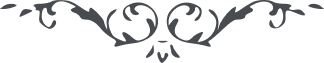 هُواللّه ای امة اللّه، جميع اوقات را صرف تبليغ کن و بتنبيه نسآء غافله پرداز تا ايشان را بهدايت کبری مهتدی نمائی و بورقات مقدّسه مقتدی. اليوم تأييدات الهيّه شامل نفوسی که شب و روز بتبليغ امر اللّه مشغولند و بنشر نفحات اللّه مألوف اينست مغناطيس عون و صون و عنايت و موهبت حقّ و عليک التّحيّة و الثّنآء   ع ع از امة اللّه شاعره ماهره منتسبه سلطنت عليها بهاء اللّه ذکری  بنما و پيامی برسان اشعار او را از امريکا خواسته‌ اند زيرا در ميان  اماء رحمن در امريکا شعرا بسيار و عليها البهاء	ع ع هُواللّه  جناب آقا سيّد صادق، مدّتيست که از شما خبری بايد  در جهان روحانی گرفت زيرا پرسش عبدالبهاء مستمرّ است   ع ع 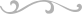 